Русский языкПовторение темы: Деепричастия.Выполнить упражнение 216 из учебника.Спишите, расставляя знаки препинания. Деепричастные и причастные обороты обозначьте как члены предложения. Укажите сложные предложения.
    1. Бодрый утренний воздух прогнал остатки сна и Таня размахивая портфелем быстро зашагала слегка подпрыгивая на правую ногу. 2. Володя ходил взад и вперёд поглядывая на часы висевшие над ним. 3. Миша делал вид что его очень заинтересовала какая-то статья в газете приклеенной на стене дома. 4. Лёва же прислонился к водосточной трубе и судя по губам вытянутым в трубочку свистел. 5. Валя Белова сидела на парте задумчиво глядя в окно. 6. Решив несколько задач Аня раскрыла томик ранних стихов Горького. 7. Выходя из кабинета Миша обратил внимание на маленький чемоданчик стоявший у двери. 8. Выйдя на Пушкарскую Миша остановился перед большим домом.Придумать предложения с приведенными ниже причастными и деепричастными оборотами.Прочитав письмо, рисуя новогоднюю елку, смахнув слезу рукой, отвернувшись, ответив на все вопросы, отрезав кусок черного хлеба, громко переговариваясь, сделанный из бумаги, прилетевший из Японии.АлгебраДомашнее задание размещено учителем в Skype.АФКСделайте разминку перед выполнением упражнений.Выполните упражнения максимальное количество раз на время. Снимите видео выполнения упражнений.1. Из исходного положения лежа поочередное поднимание-опускание туловища и ног. 30 секунд.2. Из упора присев выпрыгивания вверх. 30 секунд.3. «Планка». 30 секунд.География Повторение и закрепление:назовите  климатообразующие  факторывспомните:  что главное влияет на климат Евразии?в бассейны каких океанов несут свои воды реки Евразии? Приведите примеры.Прочитать текст § 48.Ответить на вопросы:Что дала Европа миру?Чем богата Европа?Назвать регионы Европы.Совершить путешествие по Европе с авторами учебника по §§ 49, 50.ТехнологияПроект «струбцина» (4 часа – на две недели)1. Обоснование проектаДля обработки и изготовления различных поделок в домашних условиях необходимы тиски или специальные зажимы. Например, обрабатывать мелкие заготовки напильником, надфилем, ножом, ножовкой или одновременно сверлить отверстия в нескольких заготовках удобно в зажиме. Зажим нужен и для склеивания заготовок. Такой зажим я придумал и решил изготовить его сам.2. Развитие идеи проектаЧтобы продумать все вопросы проектирования и изготовления струбцины, составлю опорную схему размышления (рис. 112).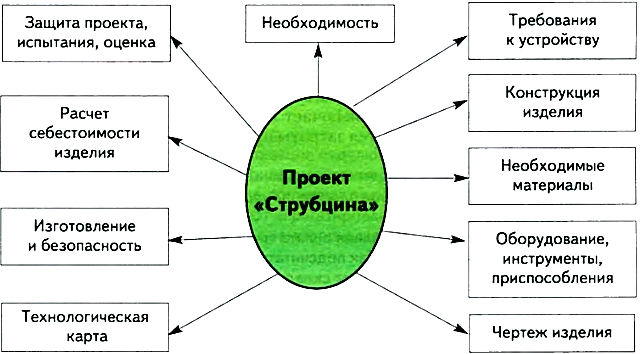 Рис. 112. Опорная схема размышления к изготовлению струбцины3. Разработка конструкции изделияВ литературных источниках я нашел примеры зажимных устройств и их применения. Больше всего мне понравился простой зажим, который называется струбцина. Основные требования к устройству зажима: достаточное усилие сжатия (5-), жесткость основания, простота конструкции и изготовления. Я разработал несколько эскизов простейших зажимов, которые смогу сам изготовить (рис. 113).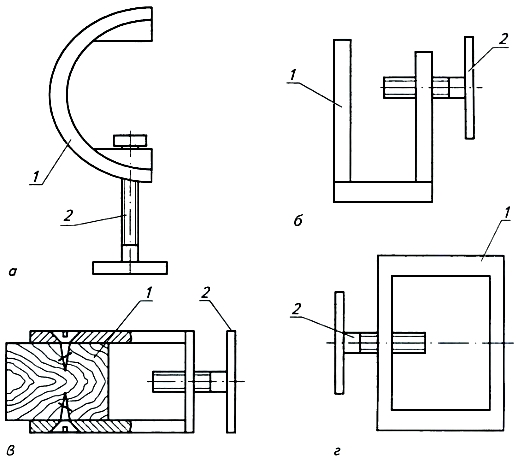 Рис. 113. Зажимы различных конструкций (а — г): 1 — основание (скоба); 2 — винт4. Выбор варианта изделияАнализ предусматривает выбор наилучшего варианта изделия из возможных.Первый зажим (рис. 113, о) требует сложного изготовления скобы. Второй зажим (рис. 113, б) имеет простую скобу. В третьем зажиме (рис. 113, в) вместо скобы — рамка. Четвертый зажим (рис. ) изготовляется из скрепленных шурупами деревянного бруска и скобы, а также винта.Первый и второй зажимы позволяют сжимать широкие заготовки. Их недостатки — возможность изгиба скоб при сильном сжатии. В третьем и четвертом зажимах можно зажать только мелкие или тонкие заготовки.Чтобы скоба не изгибалась, ее надо изготовить более толстой. Для этого можно сделать скобу из двух скрепленных заклепками уголков.Итак, я буду изготовлять струбцину, изображенную на рисунке 113, б.5. Разработка чертежа изделияНа рисунке 114 изображен сборочный чертеж струбцины, а на рисунке 115 — спецификация к сборочному чертежу струбцины.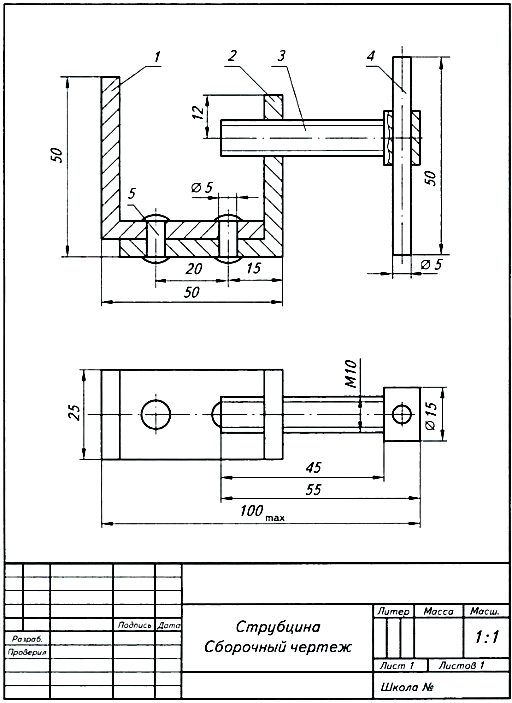 Рис. 114. Сборочный чертеж струбцины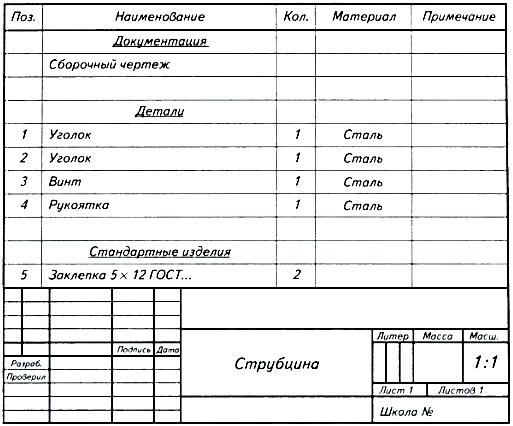 Рис. 115. Спецификация к сборочному чертежу струбцины6. Технология изготовления изделияТехнологию изготовления изделия — последовательность изготовления деталей и их сборки в изделие я записал в виде технологической карты (табл. 7). Необходимые операции сопроводил эскизами, для каждой операции указал необходимые оборудование, режущие и измерительные инструменты.Таблица 7.Технологическая карта.
Изготовление струбцины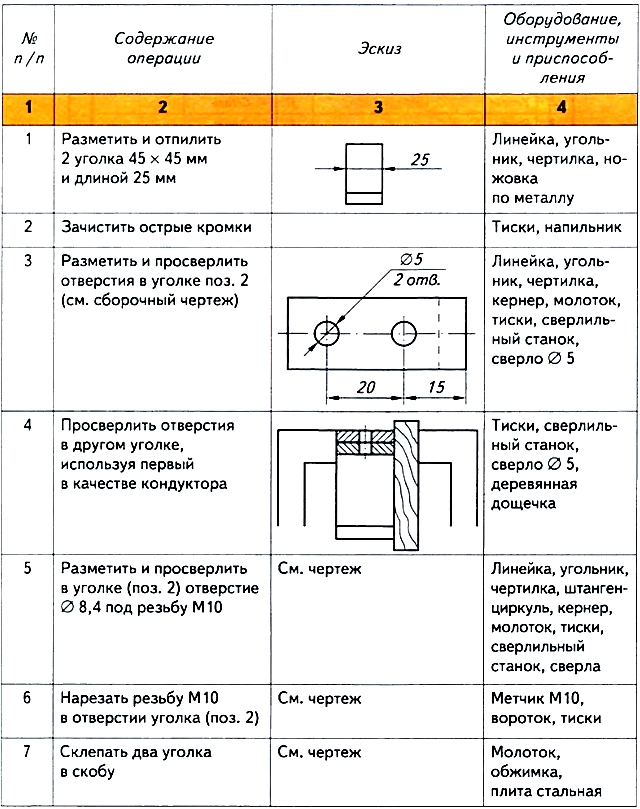 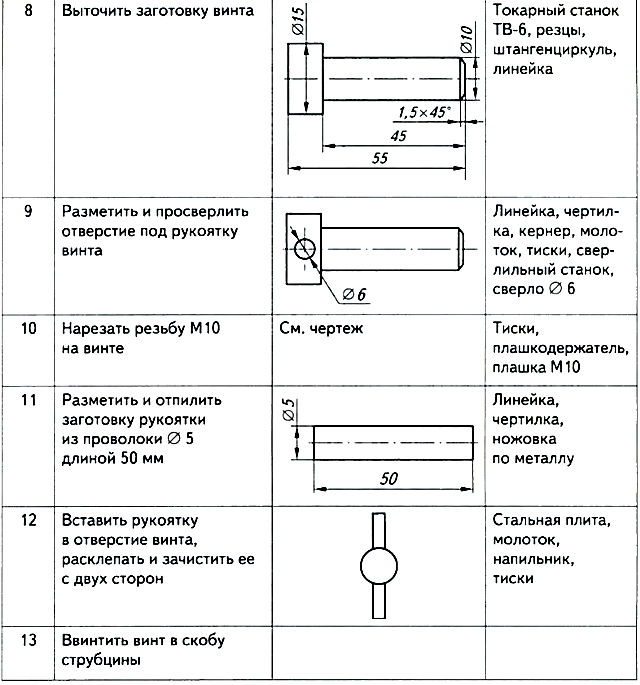 7. Испытание и оценка изделияСделав струбцину, я попробовал зажать в ней различные заготовки. Удерживаются они крепко. В общем, струбцина получилась хорошей, хотя выглядит немного грубоватой. Несмотря на это, изделие очень нужное.8. Расчет стоимости изделия (условный)Я рассчитал необходимое количество и стоимость материалов, затраты на оплату труда.На изготовление струбцины потребовался профильный стальной прокат: уголок 45 х , круг ∅  и проволока ∅ .Цена проката за 1 т составляет 10 000 р.Взвесив заготовки к струбцине на весах или рассчитав их объем и вес с учетом удельного веса стали 7,8 г/см3, можно получить следующие результаты.Два уголка длиной  весят .Заготовка для винта ∅  весит , а для рукоятки — .Всего потребовалось проката .Из пропорции определил стоимость С1 проката: - 10 000 р.; — C1 р.Отсюда C1 = 0,22 х 10 000 : 1000 = 2,2 р.Стоимость заклепок С2 получил из пропорции, учитывая, что  заклепок стоит 60 р., а использованные две заклепки весят 4 г: - 60 р.; — С2 р.Отсюда С2 = 4 х 60 : 1000 = 0,24 р.Оплата моего труда определяется из условия, что за смену (6 ч) мне заплатят по тарифной ставке слесаря — 33 р. Я затратил 2 ч. Значит, стоимость моего труда С3 = 11 р.Стоимость струбцины составила (без учета налогов и амортизации оборудования):С = C1 + С2 + С3 = 2,2 + 0,24 + 11 = 13, 44 р.Задание:Прочитать и изучить этапы составления проекта для выполнения последующей практической работы.